PLANO DEL CENUR LITORAL NORTESe usarán: PLANTA 0: Sala de Explosiones (Pósteres), Aula magna (apertura, sesiones y conferencia) y sesiones del jueves y viernes de mañana.                     PLANTA 1: (entrada). Sobre todo indicar la entrada y ascensores.                    PLANTA 4: Salones 13 y 14 (sesiones viernes tarde).     Planta 0         Planta 1   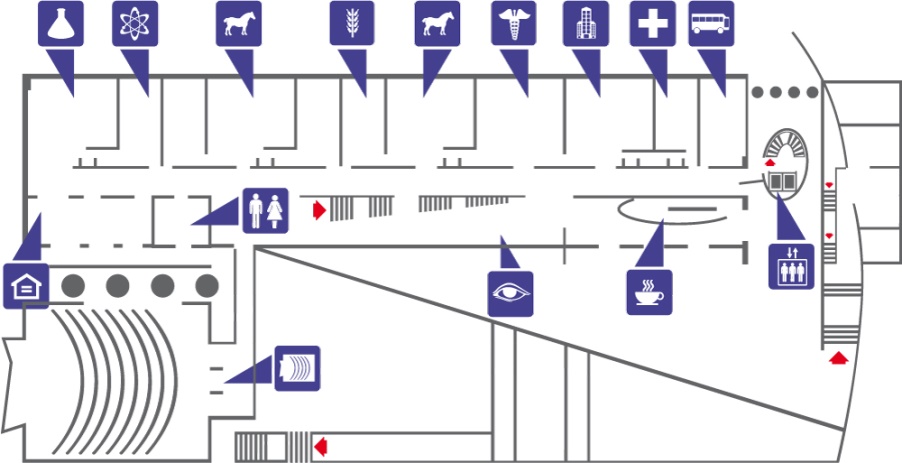 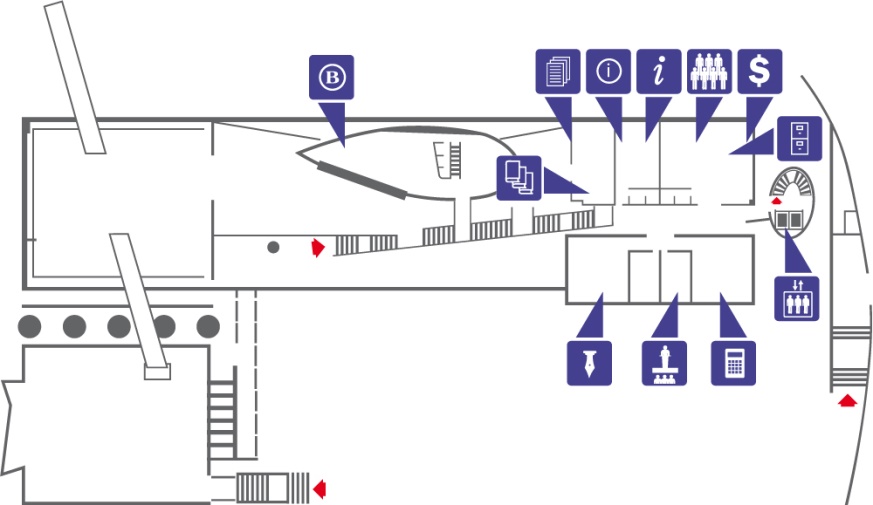 Planta 4         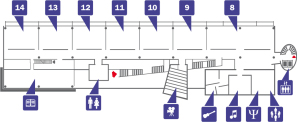 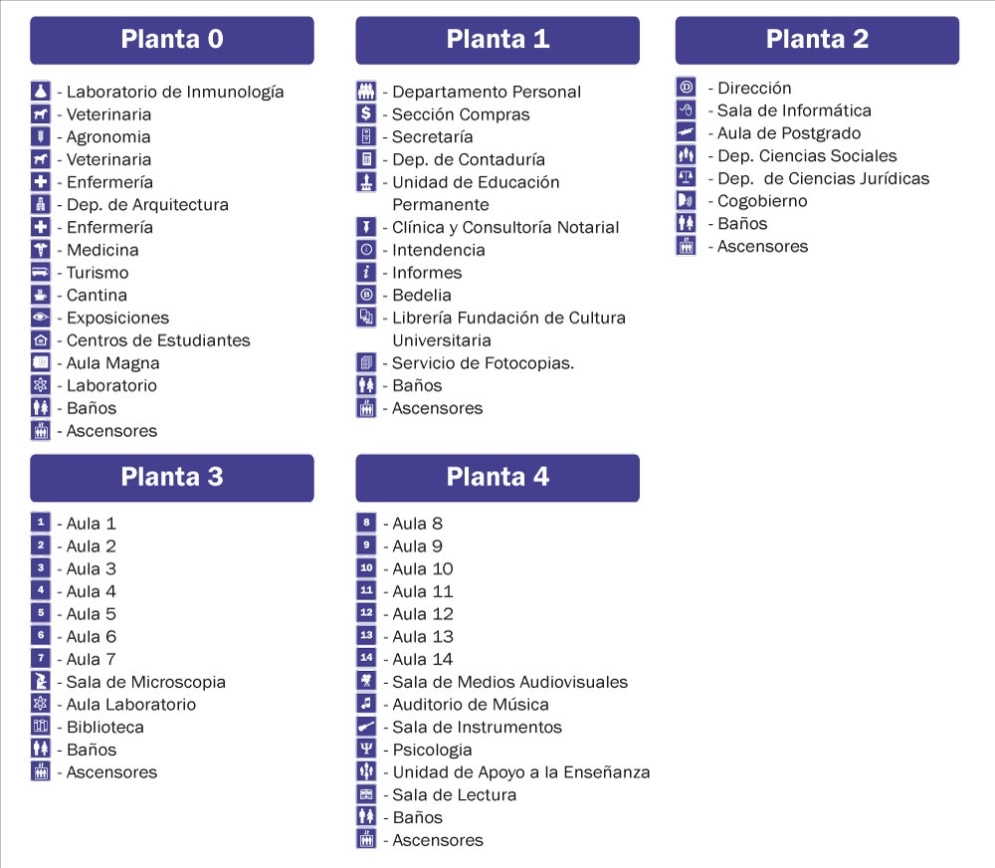 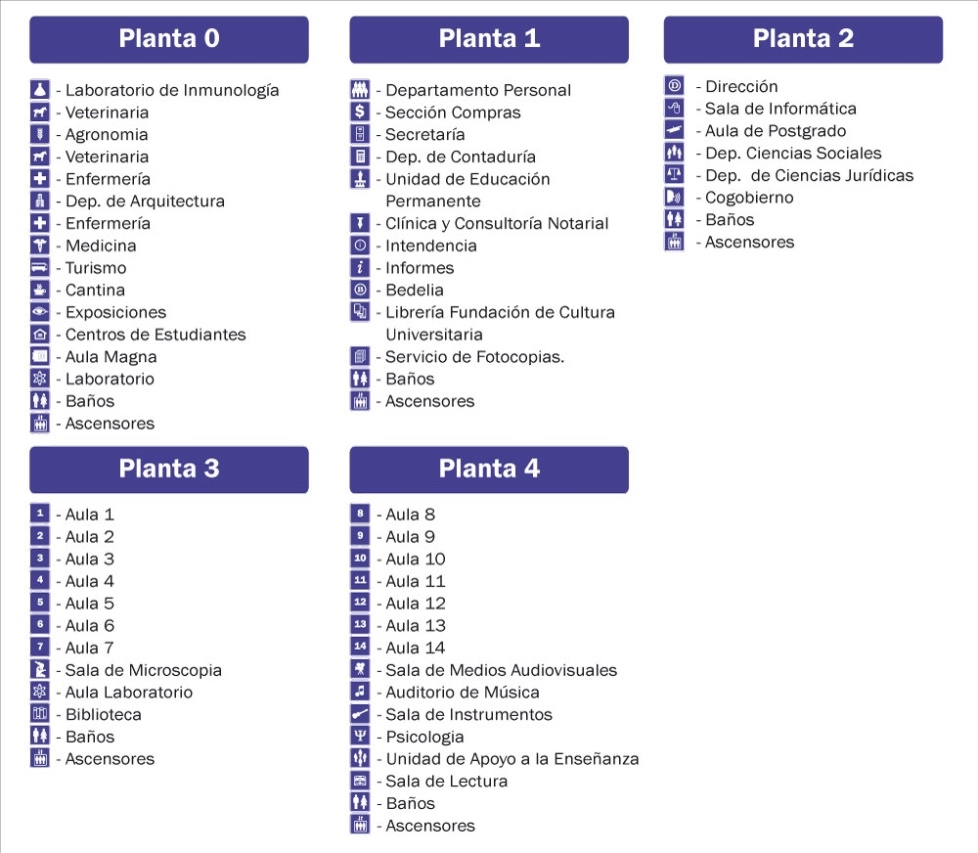 